Centar za odgoj i obrazovanje Čakovec, 04. 05. 2020.4. RODITELJSKI SASTANAK odgojno obrazovne skupine OOS za vrijeme trajanja nastave na daljinuDnevni red:1.  Zadovoljsto izvođenja nastave na daljinu, problemi i poteškoće s koji se susreću roditelji/skrbnici/udomitelji te sami učenici, ideje i prijedlozi za poboljšanje- molim vas da novosti, događanja, projekte pratite na web stranici i facebook stranici škole, i ja ću vas obavještavati o novostima. Prijedloge, ideje, zadovoljstvo možete mi napisati na e-mail. 2. Vrednovanje i ocjenjivanje učenika tijekom izvođenja nastave na daljinu-svaki učenik će dobiti dvije ocjene do kraja nastavne godine, tj. za vrijeme provođenja nastave na daljinu- roditelj, udomitelj, sestre, braća - vi ste važan i odgovoran član u cijelom procesu izvođenja nastave na daljinu, isto tako i za vrednovanje i ocjenjivanje tijekom nastave na daljinu – KRUG POVJERENJA – hvala vam za suradnju3.  Plan aktivnosti do kraja nastavne godine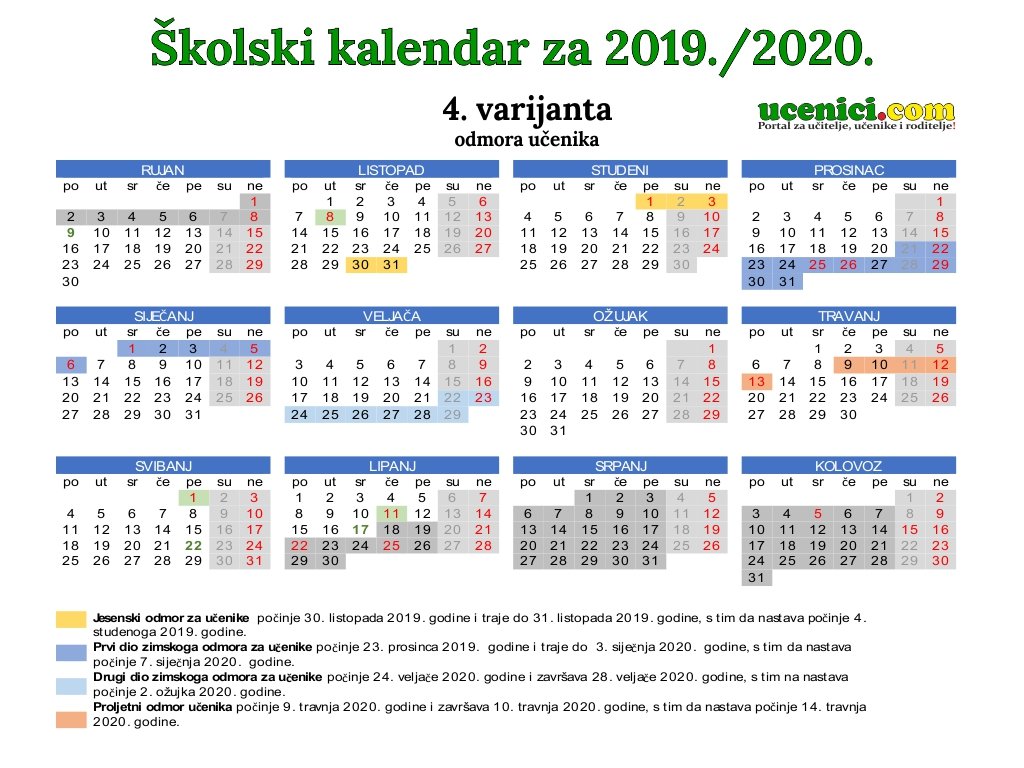 - tijekom svibnja i lipnja bile su planirane sljedeće aktivnosti:- 6.5. Dan osoba s cerebralnom paralizom – otkazano Centar zajednici                                                         - planiranje prigodnih aktivnosti za učenike  - 15.5. Dan Centra – otkazano- 29.5. izlet učenika – odgođeno Planirane prigodne aktivnosti za učenike:- 12. 6.  nenastavni radni dan- 17.6. zadnji dan nastave – Ubiremo plodove našeg rada – obično su se održavale sportske igre i roštiljNERADNI DANI:01.5.2020. (petak) -  praznik rada, državni praznik30.5.2020. (subota) – Dan državnosti (više nije 25.6.)11.6.2020. (četvrtak) – Tijelovo – državni praznik4. Razno UPITI RODITELJA/SKRBNIKA/UDOMITELJA VEZANO ZA POVRATAK U ŠKOLE I POČETAK NASTAVE 11.5. 2020.Još uvijek nema jasnih informacija od strane MZO vezano za povratak učenika s teškoćama u škole trenutno nemamo obavijesti ni saznanja kako će se provesti povratak naših učenika u školu te kada će to biti. Važno je da pričekamo sve detaljne upute od strane MZO, Stožera i Hrvatskog zavoda za javno zdravstvo. Roditelji/udomitelji/skrbnici biti ćete pravovremeno obaviješteni o svim odlukama putem web stranice škole i u komunikaciji s razrednicima, stručnim suradnicima. Toliko za sada. Svakako se čujemo. Voditeljica OOS 3: Đurđica Cifrek 